Toronto - Forest Hill Rotary _____________________________________________________________________________________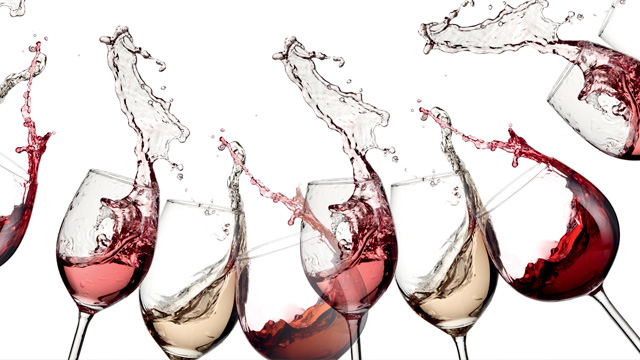 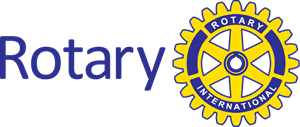 You are cordially invited to join Our AnnualBeaujolais Nouveau Celebration!Thursday, Nov. 16th 2017, 6.30pm-10pm at the Courtyard Marriott Hotel475 Yonge Street, Toronto, ON M4Y 1X7Cost $75/person (cash/cheque at registration)Valet Parking - Special rate $12 Your evening will include unlimited wine, liveEntertainment and wonderful fellowship – all in support ofInternational projects sponsored by the Rotary Club ofToronto – Forest Hill.The menu includes shrimp gnocchi, chef carved striploin, European cold cuts, international cheeses, a variety of desserts and much more. Raffle ticket sale at the door: Many valuable Prizes to win!Please RSVP by: Nov.10.2017, contact Sonam at sonam@infinitecare.ca or 
call for more info 647 295 1571To become a sponsor please contact: Marvin Graf at: grafmichelutti@gmail.com or call 416-782-0896 